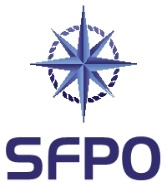 www.sfpo.se				Göteborg den 27 augusti 2021				Havs- och vattenmyndigheten				mats.svensson@havochvatten.seFörslag från SFPO rörande torskfisket i Skagerrak – tillfällig höjning av koncentrationsspärren från 8 till 15 % för 2021Sveriges Fiskares PO (SFPO) företräder cirka 250 fiskefartyg som är verksamma inom det demersala fisket. Våra medlemmar bedriver fiske på naturens och förvaltarens villkor. Vi har medlemmar längs hela den svenska kusten, från Strömstad till Kalix. SFPO står för ett långsiktigt hållbart fiske och våra medlemmar är bland de bästa när det handlar om skonsamhet, selektivitet och kvalité. Det finns i Skagerrak nu mycket mer torsk än vad någon tror. De undersökningar som har gjorts är omsprungna av verkligheten. De undersökningar som har gjorts är därför missvisande. Om en undersökning gjorts nu så hade den bekräftat riktigheten av att det finns mycket torsk i Skagerrak. Kvoten för innevarande år uppgår till 265 t och därav har fiskats endast 131 t. Det innebär att det på kvoten återstår 134 t. Anledningen till den låga infiskningen i förhållande till kvoten är att det endast finns ett fåtal fiskfiskare kvar i flottan. Anledningen till den låga infiskningen är alltså inte att det inte förkommer torsk i rikliga mängder. De flesta i den demersala flottan riktar sitt fiske efter räka eller havskräfta. I det demersala systemet som nu gäller finns en koncentrationsspärr om 8 % för torsk i Skagerrak. De få kvarvarande fiskfiskarna som är verksamma slår nu i detta tak då de vill fortsätta fiska på den kvot som fastställts för att säkerställa ett långsiktigt hållbart fiske - en tillfällig regeländring är således behövlig.  Utifrån denna verklighet och problembeskrivning förslår SFPO Havs- och vattenmyndigheten följande lösning för innevarande år: Inför en tillfällig koncentrationsspärr om 15 % vad gäller torsk i Skagerrak för 2021. Härigenom möjliggör man för de kvarvarande fiskfiskarna att kunna fiska mer än förskrivna 8%. Vi föreslår att de ska kan hyra eller byta sig till ytterligare 7 %. Förslaget är i linje med landningsskyldigheten, att inte göra någon ändring mot bakgrund av den rådande verkligheten är däremot kontraproduktivt visavi landningsskyldigheten. Förslaget är härutöver helt riskfritt, eftersom en sådan regeländring inte riskerar något överfiske i någon del. Ett beslut enligt förslaget bidrar till att de hårt prövade fiskfiskarna får ett bättre fiskeår än annars. Vi ser inget hinder emot att myndigheten ålägger torskfiskarna i Skagerrak att medta personal från SLU Aqua i det fortsatta fisket – tvärtom välkomnar vi det, då det bidrar till att skapa en samsyn vad gäller torsksituationen i Skagerrak. Vi står till myndighetens förfogande för ett möte i saken om något behöver förtydligas etc. SVERIGES FISKARES POPeter Ronelöv Olsson			Fredrik LindbergOrdförande				Ombudsman